
                                      Дума Артемовского городского округа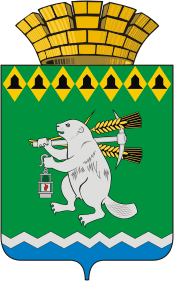  VI созыв 24 заседание                                                    РЕШЕНИЕот 26 октября 2017 года                                            		                                № 256О внесении изменений в Программу управления муниципальной собственностью Артемовского городского округа на 2016-2018 годыВ соответствии с Федеральным законом от 06 октября 2003 года                         № 131-ФЗ «Об общих принципах организации местного самоуправления в Российской Федерации», руководствуясь статьями  23, 33 Устава Артемовского городского округа, принимая во внимание письмо благотворительного фонда «Данко» от 24.01.2017,Дума Артемовского городского округаРЕШИЛА:Внести изменения в Программу управления муниципальной собственностью Артемовского городского округа на 2016-2018 годы, принятую решением Думы Артемовского городского округа от 23.04.2015 № 644 (с изменениями), изложив пункт 21 в следующей редакции:«21. Отчуждение объектов недвижимости, закрепленных за муниципальными предприятиями и учреждениями, в 2016, 2018 годах не планируется.В 2017 году планируется отчуждение объекта незавершенного строительства, расположенного по адресу: Свердловская область,  г. Артемовский, улица Почтовая, 2В, застроенная площадь 459,8 кв.м., закрепленного на праве хозяйственного ведения за Муниципальным унитарным предприятием Артемовского городского округа «Цветы».».2. Опубликовать настоящее решение в газете «Артемовский рабочий» и разместить на официальном сайте Думы Артемовского городского округа в информационно-телекоммуникационной  сети «Интернет».3. Контроль за исполнением настоящего решения возложить на постоянную комиссию по экономическим вопросам, бюджету и налогам (Соловьев А.Ю.).             Председатель ДумыАртемовского городского округа	                              К.М. ТрофимовГлава           Артемовского городского округа                            А.В. Самочернов